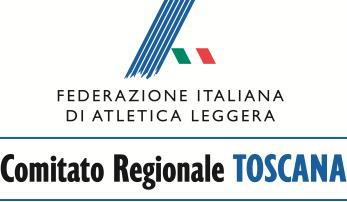 Il modulo deve essere inviato entro e non oltre sabato 31 luglio 2021 al responsabile della Commissione Master Renzo Romano e-mail: renzo.romlibero.itMODULO DI AUTOCERTIFICAZIONESOCIETA’(da inviare dopo la Fase di Qualificazione del Cds Master al Responsabile della Commissione Master Renzo Romano entro il 31 luglio 2021)MODULO DI AUTOCERTIFICAZIONESOCIETA’(da inviare dopo la Fase di Qualificazione del Cds Master al Responsabile della Commissione Master Renzo Romano entro il 31 luglio 2021)MODULO DI AUTOCERTIFICAZIONESOCIETA’(da inviare dopo la Fase di Qualificazione del Cds Master al Responsabile della Commissione Master Renzo Romano entro il 31 luglio 2021)MODULO DI AUTOCERTIFICAZIONESOCIETA’(da inviare dopo la Fase di Qualificazione del Cds Master al Responsabile della Commissione Master Renzo Romano entro il 31 luglio 2021)MODULO DI AUTOCERTIFICAZIONESOCIETA’(da inviare dopo la Fase di Qualificazione del Cds Master al Responsabile della Commissione Master Renzo Romano entro il 31 luglio 2021)MODULO DI AUTOCERTIFICAZIONESOCIETA’(da inviare dopo la Fase di Qualificazione del Cds Master al Responsabile della Commissione Master Renzo Romano entro il 31 luglio 2021)MODULO DI AUTOCERTIFICAZIONESOCIETA’(da inviare dopo la Fase di Qualificazione del Cds Master al Responsabile della Commissione Master Renzo Romano entro il 31 luglio 2021)Società:codicecodicecodicecodicecodicedenominazionegaracognome e nomecognome e nome**prestazione***ventodata e luogo prestazionepuntiTOTALE TOTALE TOTALE TOTALE 